Законодательным   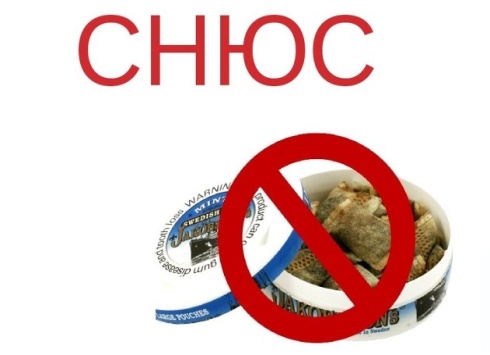 Собранием Ульяновской области 14 января 2020 года принят закон, запрещающий продавать никотиносодержащую бестабачную продукцию несовершеннолетним. Запрет распространяется на торговлю на территории Ульяновской области продукции, которая не относится к лекарственным средствам, содержит в своём составе никотин, извлечённый не из табачного сырья, или его производные, и изготовленную таким образом, чтобы использовать её для курения, сосания, жевания или нюханья. В СОСТАВ СНЮСА входит: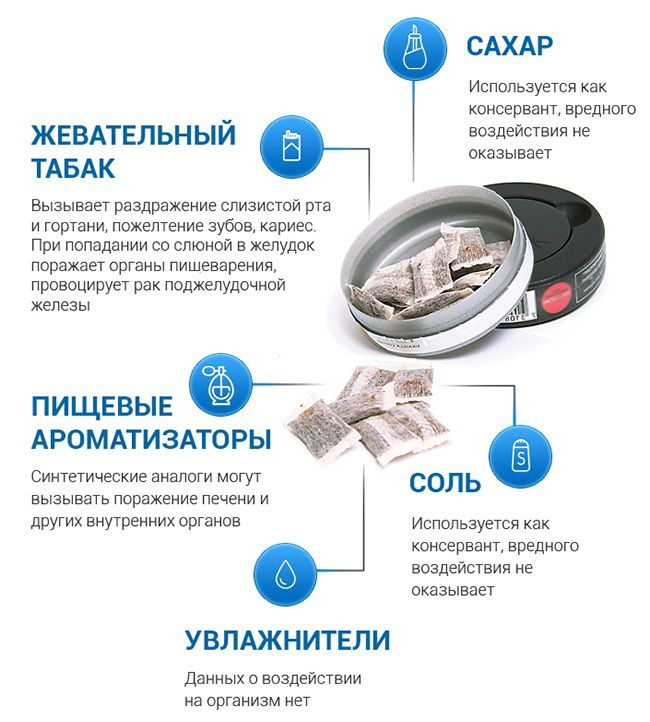 Содержание никотина в 1 пакетике от 50 до 150 мл., вызывает тяжелое отравление!!!Телефон «горячей линии»по фактам распространения снюса:112ПОСЛЕДСТВИЯ  ПРИЕМА НИКОТИНОСОДЕРЖАЩЕЙ ПРОДУКЦИИ (СНЮС)Никотин отравляет клетки головного мозга (ухудшается память, концентрация внимания, появляется бессонница, головные боли).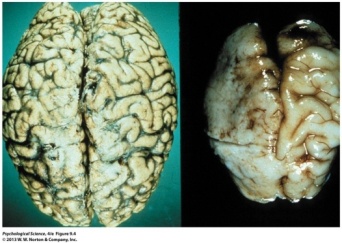 Приводит к патологии сердечно-сосудистой системы, способствует спазмированию и сужению сосудов.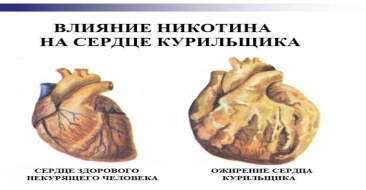 Прием снюсаприводит кпотери чувствительности вкусовых рецепторов,нарушений аппетита,рака желудка и кишечника.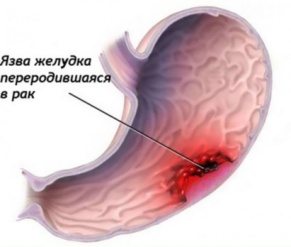 В снюсе выявляется до 28 канцерогенов, которые поражают слизистую рта и приводят к развитию рака щек, десен и внутренней поверхности губ.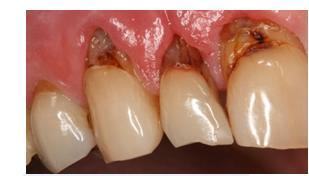 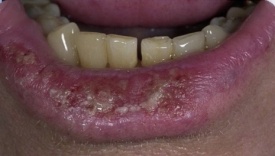 Внешний вид: цвет лица приобретает зеленоватый оттенок, лицо значительно стареет,на зубах появляется темный налет, изо рта доносится неприятный запах.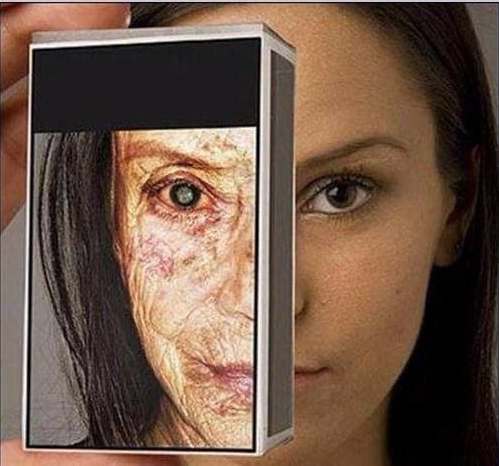 